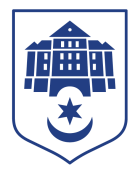 Тернопільська міська рада восьмого скликанняПротокол № 6засідання виконавчого комітету міської ради16.12.2020р.				Початок засідання								09.00Місце засідання 					м.Тернопіль, вул.Листопадова,5приміщення міської ради«зелена кімната»Головуючий: Надал СергійСекретар: Чорній ІринаПрисутні на засіданні : Гірчак Ігор, Дідич Володимир, Крисоватий Ігор, Надал Сергій, Остапчук Вікторія, Солтис Віктор, Стемковський Владислав, Хімейчук Іван, Кузьма Ольга.Присутні за допомогою дистанційного (skype) зв’язку: Корнутяк Володимир, Кошулінський Руслан, Туткалюк ОльгаВідсутні: Осадця Сергій, Татарин Богдан, Якимчук Петро Кворум є – 12 членів виконавчого комітетуЗапрошені: Ванат Володимир, Гнатишин Юлія, Зварич Мар’яна, Чорній ІринаЗасідання проводилось в онлайн режимі та за допомогою дистанційного (skype) зв’язкуСЛУХАЛИ: Про затвердження порядку денного засідання виконавчого комітету:	Всього внесено проектів	38	93	Про план роботи виконавчого комітету на  2021 рік	Світлана Добрікова	94	Про зняття з контролю окремих рішень виконавчого комітету	Світлана Добрікова	95	Про затвердження протоколу засідання громадської комісії з 	Тетяна Басюрська	житлових питань	96	Про затвердження протоколу засідання міської комісії із 	Тетяна Басюрська	забезпечення житлових прав мешканців гуртожитків	97	Про приватизацію жилих приміщень в гуртожитках	Тетяна Басюрська	98	Про розміщення та виготовлення соціальної реклами	Юрій Дейнека	99	Про внесення змін в рішення виконавчого комітету від 	Юрій Дейнека	03.10.2012 року №1586 «Про затвердження Положення про 	порядок проведення інвестиційних конкурсів для будівництва, 	реконструкції, реставрації тощо об’єктів житлового та 	нежитлового призначення,	незавершеного будівництва, інженерно-транспортної 	інфраструктури міста»	100	Про затвердження акту приймання-передачі відповідного майна в 	Юрій Дейнека	комунальну власність та прийняття на баланс	101	Про внесення змін та доповнень до рішення виконавчого комітету	Тетяна Корчак	 від 12 червня 2019 року №567 «Про затвердження реєстрів»	102	Про реалізацію проєктів громадського бюджету в Тернопільській	Тетяна Корчак	 міській територіальній громаді в 2020 році	103	Про передачу на баланс	Світлана Козелко	104	Про передачу на баланс	Світлана Козелко	105	Про внесення змін в рішення виконавчого комітету від 	Світлана Козелко	08.07.2020 №506 «Про спрямування коштів»	106	Про погодження неповнолітній дитині реєстрацію та продаж 	Христина Білінська	частини автомобіля	107	Про погодження неповнолітньому та надання дозволу малолітній 	Христина Білінська	дитині на укладання договорів купівлі- продажу частин квартири, 	дарування частин житлового будинку	108	Про надання дозволів на укладання договорів купівлі- продажу 	Христина Білінська	частини квартири, дарування частини житлового будинку, частини 	земельної ділянки від імені малолітньої дитини	109	Про надання дозволу на укладання договору виділення часток 	Христина Білінська	квартири,  де малолітня дитина має право користування житловим 	приміщенням	110	Про встановлення піклування над дитиною, позбавленою 	Христина Білінська	батьківського піклування та призначення піклувальника	111	Про надання статусу дитини, позбавленої батьківського 	Христина Білінська	піклування	112	Про надання статусу дитини-сироти	Христина Білінська	113	Про внесення змін до рішення виконавчого комітету від 	Христина Білінська	13.06.2019  №572 «Про надання дозволів на укладання договорів 	купівлі-продажу, дарування частин квартир від імені малолітньої 	дитини»	114	Про внесення змін до рішення виконавчого комітету від 	Христина Білінська	07.07.2016р. № 583 «Про надання статусу, встановлення опіки 	над малолітніми дітьми та їх майном»	115	Про затвердження висновку щодо доцільності  позбавлення	Христина Білінська	батьківських прав	116	Про затвердження висновку щодо  недоцільності визнання  	Христина Білінська	малолітньої  дитини такою, що втратила право 	 на користування житловим приміщенням	117	Про затвердження фінансового плану комунального підприємства 	Василь Даньчак	«Тернопільський міський лікувально–діагностичний центр» 	Тернопільської міської ради на 2021 рік	118	Про затвердження фінансового плану комунального 	Василь Даньчак	некомерційного підприємства «Тернопільська міська 	стоматологічна поліклініка № 1» 	Тернопільської міської ради на 2021 рік	119	Про затвердження фінансового плану комунального 	Василь Даньчак	некомерційного підприємства «Тернопільська стоматологічна 	поліклініка»	 Тернопільської міської ради на 2021 рік	120	Про затвердження фінансового плану комунального 	Василь Даньчак	некомерційного підприємства «Центр первинної 	медико–санітарної допомоги» на 2021 рік	121	Про затвердження фінансового плану комунального  	Василь Даньчак	некомерційного підприємства «Тернопільська міська дитяча 	комунальна лікарня» на 2021 рік	122	Про внесення змін до рішення виконавчого комітету міської ради	Олег Соколовський	 від 30.03.2001р. №419	123	Про внесення змін в рішення виконавчого комітету від 	Олег Соколовський	16.12.2019р. № 1166 «Про проведення перерахунку»	124	Про впорядкування механізму надання послуг	Олег Соколовський	125	Про впорядкування механізму виведення приміщень із житлового 	Олег Соколовський	фонду	126	Про встановлення форм для розрахунку тарифів  на теплову 	Олег Соколовський	енергію, її виробництво, транспортування та постачання, послуги з 	постачання теплової енергії, постачання гарячої води	127	Про встановлення тарифів на теплову енергію, послуги з 	Олег Соколовський	постачання теплової енергії та 	гарячої води	128	Про затвердження  фінансового плану комунального підприємства	Олег Соколовський	 «Тернопільводоканал» на 2021 рік	129	Про роботу управління житлово-комунального господарства, 	Олег Соколовський	благоустрою та екології	130	Про роботу відділу зв’язків з громадськістю та засобами масової	Мар'яна Зварич	 інформаціїІНФОРМУВАВ: Сергій Надал.ГОЛОСУВАННЯ: за – 12, проти – 0, утримались – 0.ВИРІШИЛИ: затвердити і взяти за основу порядок денний засідання виконавчого комітету.СЛУХАЛИ: Пропозицію включити до порядку денного засідання виконавчого комітету додаткові питання:	Всього внесено проектів	9	1 Про делегування представників	Тетяна Корчак		2 Про схвалення  Прогнозу бюджету  Тернопільської  міської 	Надія Кучер	територіальної громади на  2022-2023 роки	3 Про бюджет Тернопільської міської територіальної		         Надія Кучер	 громади на 2021 рік	4 Про врегулювання питань забудови				      Василь Бесага	5 Про надання громадянам грошової допомоги		        Володимир Сулима	6 Про внесення змін в рішення виконавчого комітету	                     Олег Вітрук	 від 04.11.2020 №842 «Про розірвання договорів з організації	 забезпечення паркування транспортних засобів в місті Тернополі»	7 Про втрату чинності рішення виконавчого комітету міської ради   Галина Горєва	8 Про внесення змін в рішення виконавчого комітету від 		     Галина Горєва	03.10.2012 року №1586 «Про затвердження Положення про	     Тетяна Корчак	 порядок проведення інвестиційних конкурсів для будівництва,	 реконструкції, реставрації тощо об’єктів житлового та	 нежитлового призначення, незавершеного будівництва,	 інженерно-транспортної інфраструктури міста»	9 Про внесення змін в рішення виконавчого комітету від	         Христина Білінська	18.03.2020 №224 «Про виділення коштів»ІНФОРМУВАВ: Сергій Надал.ГОЛОСУВАННЯ: за – 12, проти – 0, утримались – 0.ВИРІШИЛИ: включити додаткові питання до порядку денного засідання виконавчого комітету.СЛУХАЛИ: Про затвердження порядку денного засідання виконавчого комітету у кількості 47  питань  порядку денного в цілому.ІНФОРМУВАВ: Сергій Надал.ГОЛОСУВАННЯ: за – 12, проти – 0, утримались – 0.ВИРІШИЛИ: затвердити порядок денний засідання виконавчого комітету в цілому.СЛУХАЛИ: Про план роботи виконавчого комітету на  2021 рікДОПОВІДАВ:Іван ХімейчукГОЛОСУВАННЯ: за – 12, проти – 0, утримались – 0.ВИРІШИЛИ: рішення №93 додається.СЛУХАЛИ: Про зняття з контролю окремих рішень виконавчого комітету ДОПОВІДАВ:Іван ХімейчукГОЛОСУВАННЯ: за – 12, проти – 0, утримались – 0.ВИРІШИЛИ: рішення №94 додається.СЛУХАЛИ: Про затвердження протоколу засідання громадської комісії з житлових питань ДОПОВІДАЛА:Вікторія ОстапчукГОЛОСУВАННЯ: за – 12, проти – 0, утримались – 0.ВИРІШИЛИ: рішення №95 додається.СЛУХАЛИ: Про затвердження протоколу засідання міської комісії із забезпечення житлових прав мешканців гуртожитків ДОПОВІДАЛА:Вікторія ОстапчукГОЛОСУВАННЯ: за – 12, проти – 0, утримались – 0.ВИРІШИЛИ: рішення №96 додається.СЛУХАЛИ: Про приватизацію жилих приміщень в гуртожитках ДОПОВІДАЛА:Вікторія ОстапчукГОЛОСУВАННЯ: за – 12, проти – 0, утримались – 0.ВИРІШИЛИ: рішення №97 додається.СЛУХАЛИ: Про розміщення та виготовлення соціальної реклами ДОПОВІДАВ:Ігор КрисоватийГОЛОСУВАННЯ: за – 12, проти – 0, утримались – 0.ВИРІШИЛИ: рішення №98 додається.СЛУХАЛИ: Про внесення змін в рішення виконавчого комітету від 03.10.2012 року №1586 «Про затвердження Положення про порядок проведення інвестиційних конкурсів для будівництва, реконструкції, реставрації тощо об’єктів житлового та нежитлового призначення, незавершеного будівництва, інженерно-транспортної інфраструктури міста» ДОПОВІДАВ:Ігор КрисоватийГОЛОСУВАННЯ: за – 12, проти – 0, утримались – 0.ВИРІШИЛИ: рішення №99 додається.СЛУХАЛИ: Про затвердження акту приймання-передачі відповідного майна в комунальну власність та прийняття на баланс ДОПОВІДАВ:Ігор КрисоватийГОЛОСУВАННЯ: за – 12, проти – 0, утримались – 0.ВИРІШИЛИ: рішення №100 додається.СЛУХАЛИ: Про внесення змін та доповнень до рішення виконавчого комітету від 12 червня 2019 року №567 «Про затвердження реєстрів» ДОПОВІДАВ:Ігор КрисоватийВИСТУПИЛИ:Сергій НадалГОЛОСУВАННЯ: за – 12, проти – 0, утримались – 0.ВИРІШИЛИ: рішення №101 додається.СЛУХАЛИ: Про реалізацію проєктів громадського бюджету в Тернопільській міській територіальній громаді в 2020 році ДОПОВІДАВ:Ігор КрисоватийГОЛОСУВАННЯ: за – 12, проти – 0, утримались – 0.ВИРІШИЛИ: рішення №102 додається.СЛУХАЛИ: Про передачу на баланс ДОПОВІДАВ:Володимир ДідичГОЛОСУВАННЯ: за – 12, проти – 0, утримались – 0.ВИРІШИЛИ: рішення №103 додається.СЛУХАЛИ: Про передачу на баланс ДОПОВІДАВ:Володимир ДідичГОЛОСУВАННЯ: за – 12, проти – 0, утримались – 0.ВИРІШИЛИ: рішення №104 додається.СЛУХАЛИ: Про внесення змін в рішення виконавчого комітету від 08.07.2020 №506 «Про спрямування коштів» ДОПОВІДАВ:Володимир ДідичГОЛОСУВАННЯ: за – 12, проти – 0, утримались – 0.ВИРІШИЛИ: рішення №105 додається.СЛУХАЛИ: Про погодження неповнолітній дитині реєстрацію та продаж частини автомобіля ДОПОВІДАВ:Володимир ДідичГОЛОСУВАННЯ: за – 12, проти – 0, утримались – 0.ВИРІШИЛИ: рішення №106 додається.СЛУХАЛИ: Про погодження неповнолітньому та надання дозволу малолітній дитині на укладання договорів купівлі- продажу частин квартири, дарування частин житлового будинку ДОПОВІДАВ:Володимир ДідичГОЛОСУВАННЯ: за – 12, проти – 0, утримались – 0.ВИРІШИЛИ: рішення №107 додається.СЛУХАЛИ: Про надання дозволів на укладання договорів купівлі- продажу частини квартири, дарування частини житлового будинку, частини земельної ділянки від імені малолітньої дитини ДОПОВІДАВ:Володимир ДідичГОЛОСУВАННЯ: за – 12, проти – 0, утримались – 0.ВИРІШИЛИ: рішення №108 додається.СЛУХАЛИ: Про надання дозволу на укладання договору виділення часток квартири, де малолітня дитина має право користування житловим приміщенням ДОПОВІДАВ:Володимир ДідичГОЛОСУВАННЯ: за – 12, проти – 0, утримались – 0.ВИРІШИЛИ: рішення №109 додається.СЛУХАЛИ: Про встановлення піклування над дитиною, позбавленою батьківського піклування та призначення піклувальника ДОПОВІДАВ:Володимир ДідичГОЛОСУВАННЯ: за – 12, проти – 0, утримались – 0.ВИРІШИЛИ: рішення №110 додається.СЛУХАЛИ: Про надання статусу дитини, позбавленої батьківського піклування ДОПОВІДАВ:Володимир ДідичГОЛОСУВАННЯ: за – 12, проти – 0, утримались – 0.ВИРІШИЛИ: рішення №111 додається.СЛУХАЛИ: Про надання статусу дитини-сироти ДОПОВІДАВ:Володимир ДідичГОЛОСУВАННЯ: за – 12, проти – 0, утримались – 0.ВИРІШИЛИ: рішення №112 додається.СЛУХАЛИ: Про внесення змін до рішення виконавчого комітету від 13.06.2019 №572 «Про надання дозволів на укладання договорів купівлі-продажу, дарування частин квартир від імені малолітньої дитини» ДОПОВІДАВ:Володимир ДідичГОЛОСУВАННЯ: за – 12, проти – 0, утримались – 0.ВИРІШИЛИ: рішення №113 додається.СЛУХАЛИ: Про внесення змін до рішення виконавчого комітету від 07.07.2016р. № 583 «Про надання статусу, встановлення опіки 
над малолітніми дітьми та їх майном» ДОПОВІДАВ:Володимир ДідичГОЛОСУВАННЯ: за – 12, проти – 0, утримались – 0.ВИРІШИЛИ: рішення №114 додається.СЛУХАЛИ: Про затвердження висновку щодо доцільності позбавлення
батьківських прав ДОПОВІДАВ:Володимир ДідичГОЛОСУВАННЯ: за – 12, проти – 0, утримались – 0.ВИРІШИЛИ: рішення №115 додається.СЛУХАЛИ: Про внесення змін в рішення виконавчого комітету від 18.03.2020 №224 «Про виділення коштів» ДОПОВІДАВ:Володимир ДідичГОЛОСУВАННЯ: за – 12, проти – 0, утримались – 0.ВИРІШИЛИ: рішення №136 додається.СЛУХАЛИ: Про затвердження висновку щодо недоцільності визнання малолітньої дитини такою, що втратила право на користування житловим приміщенням ДОПОВІДАВ:Володимир ДідичГОЛОСУВАННЯ: за – 12, проти – 0, утримались – 0.ВИРІШИЛИ: рішення №116 додається.СЛУХАЛИ: Про затвердження фінансового плану комунального підприємства «Тернопільський міський лікувально–діагностичний центр» Тернопільської міської ради на 2021 рік ДОПОВІДАВ:Василь ДаньчакЗАПРОШЕНИЙ:Петро Левицький – директор комунального підприємства «Тернопільський міський лікувально–діагностичний центр» Тернопільської міської ради на 2021 рікВИСТУПИЛИ:Вікторія Остапчук, Сергій Надал, Іван Хімейчук, Петро ЛевицькийГОЛОСУВАННЯ: за – 12, проти – 0, утримались – 0.ВИРІШИЛИ: рішення №117 додається.СЛУХАЛИ: Про затвердження фінансового плану комунального некомерційного підприємства «Тернопільська міська стоматологічна поліклініка № 1» Тернопільської міської ради на 2021 рік ДОПОВІДАВ:Василь ДаньчакЗАПРОШЕНА:Тетяна Фалінська – директор комунального некомерційного підприємства «Тернопільська міська стоматологічна поліклініка № 1»ВИСТУПИЛИ: Сергій Надал, Тетяна ФалінськаГОЛОСУВАННЯ: за – 12, проти – 0, утримались – 0.ВИРІШИЛИ: рішення №118 додається.СЛУХАЛИ: Про затвердження фінансового плану комунального некомерційного підприємства «Тернопільська стоматологічна поліклініка» Тернопільської міської ради на 2021 рік ДОПОВІДАВ:Василь ДаньчакЗАПРОШЕНИЙ: Андрій Нищота – директор комунального некомерційного підприємства «Тернопільська стоматологічна поліклініка»ВИСТУПИЛИ:Вікторія Остапчук, Андрій Нищота, Сергій НадалГОЛОСУВАННЯ: за – 12, проти – 0, утримались – 0.ВИРІШИЛИ: рішення №119 додається.СЛУХАЛИ: Про затвердження фінансового плану комунального некомерційного підприємства «Центр первинної медико–санітарної допомоги» на 2021 рік ДОПОВІДАВ:Василь ДаньчакЗАПРОШЕНИЙ:Микола Медвідь – директор комунального некомерційного підприємства «Центр первинної медико–санітарної допомоги»ВИСТУПИЛИ:Іван Хімейчук, Микола Медвідь, Сергій НадалГОЛОСУВАННЯ: за – 12, проти – 0, утримались – 0.ВИРІШИЛИ: рішення №120 додається.СЛУХАЛИ: Про затвердження фінансового плану комунального некомерційного підприємства «Тернопільська міська дитяча комунальна лікарня» на 2021 рік ДОПОВІДАВ:Василь ДаньчакЗАПРОШЕНИЙ: Андрій Артимович – директор комунального некомерційного підприємства «Тернопільська міська дитяча комунальна лікарня»ВИСТУПИЛИ:Сергій Надал, Андрій АртимовичГОЛОСУВАННЯ: за – 12, проти – 0, утримались – 0.ВИРІШИЛИ: рішення №121 додається.СЛУХАЛИ: Про внесення змін до рішення виконавчого комітету міської ради від 30.03.2001р. №419 ДОПОВІДАВ:Владислав СтемковськийГОЛОСУВАННЯ: за – 12, проти – 0, утримались – 0.ВИРІШИЛИ: рішення №122 додається.СЛУХАЛИ: Про внесення змін в рішення виконавчого комітету від 16.12.2019р. № 1166 «Про проведення перерахунку» ДОПОВІДАВ:Владислав СтемковськийГОЛОСУВАННЯ: за – 12, проти – 0, утримались – 0.ВИРІШИЛИ: рішення №123 додається.СЛУХАЛИ: Про впорядкування механізму надання послуг ДОПОВІДАВ:Владислав СтемковськийГОЛОСУВАННЯ: за – 12, проти – 0, утримались – 0.ВИРІШИЛИ: рішення №124 додається.СЛУХАЛИ: Про впорядкування механізму виведення приміщень із житлового фонду ДОПОВІДАВ:Владислав СтемковськийГОЛОСУВАННЯ: за – 12, проти – 0, утримались – 0.ВИРІШИЛИ: рішення №125 додається.СЛУХАЛИ: Про встановлення форм для розрахунку тарифів на теплову енергію, її виробництво, транспортування та постачання, послуги з постачання теплової енергії, постачання гарячої води ДОПОВІДАВ:Владислав СтемковськийГОЛОСУВАННЯ: за – 12, проти – 0, утримались – 0.ВИРІШИЛИ: рішення №126 додається.СЛУХАЛИ: Про встановлення тарифів на теплову енергію, послуги з постачання теплової енергії та гарячої води ДОПОВІДАВ:Владислав СтемковськийВИСТУПИЛИ:Сергій Надал, Вікторія ОстапчукГОЛОСУВАННЯ: за – 12, проти – 0, утримались – 0.ВИРІШИЛИ: рішення №127 додається.СЛУХАЛИ: Про затвердження фінансового плану комунального підприємства «Тернопільводоканал» на 2021 рік ДОПОВІДАВ:Владислав СтемковськийЗАПРОШЕНА: Ірина Вегера – заступник директора з фінансово-економічних питань комунального підприємства «Тернопільводоканал»ВИСТУПИЛИ:Сергій Надал, Ірина ВегераГОЛОСУВАННЯ: за – 12, проти – 0, утримались – 0.ВИРІШИЛИ: рішення №128 додається.СЛУХАЛИ: Про внесення змін в рішення виконавчого комітету міської ради від 26.02.2020р. № 174 «Про затвердження титульного списку капітального ремонту та реконструкції об’єктів шляхово-мостового господарства Тернопільської міської територіальної громади на 2020 рік» ДОПОВІДАВ:Владислав СтемковськийГОЛОСУВАННЯ: за – 12, проти – 0, утримались – 0.ВИРІШИЛИ: рішення №141 додається.СЛУХАЛИ: Про внесення змін до рішення виконавчого комітету від 13.02.2020 №121 «Про затвердження титульного списку з експлуатації та технічного обслуговування житлового фонду м.Тернополя (громади) на 2020-2021 роки» ДОПОВІДАВ:Владислав СтемковськийГОЛОСУВАННЯ: за – 12, проти – 0, утримались – 0.ВИРІШИЛИ: рішення №142 додається.СЛУХАЛИ: Про внесення змін в рішення виконавчого комітету міської ради від 13.02.2020р. № 120 «Про затвердження титульного списку капітального ремонту тротуарів Тернопільської міської територіальної громади на 2020 рік» ДОПОВІДАВ:Владислав СтемковськийГОЛОСУВАННЯ: за – 12, проти – 0, утримались – 0.ВИРІШИЛИ: рішення №143 додається.СЛУХАЛИ: Про внесення змін в рішення виконавчого комітету міської ради від 26.02.2020р. № 173 «Про затвердження титульного списку капітального ремонту та встановлення світлофорних об’єктів Тернопільської міської територіальної громади на 2020 рік ДОПОВІДАВ:Владислав СтемковськийГОЛОСУВАННЯ: за – 12, проти – 0, утримались – 0.ВИРІШИЛИ: рішення №144 додається.СЛУХАЛИ: Про внесення змін в рішення виконавчого комітету міської ради від 26.02.2020р. № 172 «Про затвердження титульного списку капітального ремонту вуличного освітлення Тернопільської міської територіальної громади на 2020 рік» ДОПОВІДАВ:Владислав СтемковськийГОЛОСУВАННЯ: за – 12, проти – 0, утримались – 0.ВИРІШИЛИ: рішення №145 додається.СЛУХАЛИ: Про внесення змін в рішення виконавчого комітету від 13.02.2020р. №122 «Про затвердження титульного списку капітального ремонту міжквартальних проїздів м.Тернополя (громади) на 2020-2021роки ДОПОВІДАВ:Владислав СтемковськийГОЛОСУВАННЯ: за – 12, проти – 0, утримались – 0.ВИРІШИЛИ: рішення №146 додається.СЛУХАЛИ: Про внесення змін в рішення виконавчого комітету міської ради від 26.02.2020р. № 171 «Про затвердження титульного списку будівництва бюветів Тернопільської міської територіальної громади на 2020 рік» ДОПОВІДАВ:Владислав СтемковськийГОЛОСУВАННЯ: за – 12, проти – 0, утримались – 0.ВИРІШИЛИ: рішення №147 додається.СЛУХАЛИ: Про делегування представників ДОПОВІДАВ:Ігор КрисоватийГОЛОСУВАННЯ: за – 12, проти – 0, утримались – 0.ВИРІШИЛИ: рішення №131 додається.СЛУХАЛИ: Про врегулювання питань забудови ДОПОВІДАЛА :Вікторія ОстапчукВИСТУПИВ:Сергій НадалГОЛОСУВАННЯ: за – 12, проти – 0, утримались – 0.ВИРІШИЛИ: рішення №134 додається.СЛУХАЛИ: Про затвердження Положення про проведення електронних аукціонів на право розміщення тимчасових споруд для провадження підприємницької діяльності на території Тернопільської міської територіальної громади ДОПОВІДАЛА:Вікторія ОстапчукГОЛОСУВАННЯ: за – 12, проти – 0, утримались – 0.ВИРІШИЛИ: рішення №139 додається.СЛУХАЛИ: Про бюджет Тернопільської міської територіальної громади на 2021 рік ДОПОВІДАЛА:Надія КучерВИСТУПИЛИ:Сергій Надал, Владислав Стемковський, Віктор Солтис, Вікторія ОстапчукГОЛОСУВАННЯ: за – 12, проти – 0, утримались – 0.ВИРІШИЛИ: рішення №133 додається.СЛУХАЛИ: Про внесення змін до місцевого бюджету Тернопільської міської територіальної громади на 2020 рік» ДОПОВІДАВ:Надія КУЧЕРГОЛОСУВАННЯ: за – 12, проти – 0, утримались – 0.ВИРІШИЛИ: рішення №140 додається.СЛУХАЛИ: Про схвалення Прогнозу бюджету Тернопільської міської територіальної громади на 2022-2023 роки ДОПОВІДАЛА:Вікторія ОстапчукВИСТУПИВ:Сергій НадалГОЛОСУВАННЯ: за – 12, проти – 0, утримались – 0.ВИРІШИЛИ: рішення №132 додається.СЛУХАЛИ: Про надання громадянам грошової допомоги ДОПОВІДАВ:Ігор ГірчакГОЛОСУВАННЯ: за – 12, проти – 0, утримались – 0.ВИРІШИЛИ: рішення №135 додається.СЛУХАЛИ: Про втрату чинності рішення виконавчого комітету міської ради ДОПОВІДАВ:Ігор КрисоватийВИСТУПИЛИ:Сергій Надал, Іван Хімейчук, Владислав СтемковськийГОЛОСУВАННЯ: за – 11(Гірчак Ігор, Дідич Володимир, Крисоватий Ігор, Надал Сергій, Солтис Віктор, Стемковський Владислав, Хімейчук Іван, Корнутяк Володимир, Кошулінський Руслан, Кузьма Ольга, Туткалюк Ольга), проти – 0, утрималась – 1 (Вікторія Остапчук).ВИРІШИЛИ: прийняти з врахуванням пропозицій та доопрацюванням ( до 15 год.) , рішення №138 додається.СЛУХАЛИ: Про внесення змін в рішення виконавчого комітету від 04.11.2020 №842 «Про розірвання договорів з організації забезпечення паркування транспортних засобів в місті Тернополі» ДОПОВІДАВ:Ігор КрисоватийГОЛОСУВАННЯ: за – 12, проти – 0, утримались – 0.ВИРІШИЛИ: рішення №137 додається.СЛУХАЛИ: Про роботу управління житлово-комунального господарства, благоустрою та екології ЗВІТУВАВ:Олег СоколовськийВИСТУПИЛИ:Сергій Надал, Владислав СтемковськийГОЛОСУВАННЯ: за – 12, проти – 0, утримались – 0.ВИРІШИЛИ: рішення №129 додається.СЛУХАЛИ: Про роботу відділу зв’язків з громадськістю та засобами масової інформації ЗВІТУВАЛА:Мар'яна ЗваричВИСТУПИЛИ:Сергій Надал, Владислав СтемковськийГОЛОСУВАННЯ: за – 12, проти – 0, утримались – 0.ВИРІШИЛИ: рішення №130 додається.Протокольні доручення виконавчого комітету від 16.12.2020 додаютьсяВідеозапис засідання виконавчого комітету від 16.12.2020  розміщений на офіційному сайті Тернопільської міської ради (додається).Міський голова					Сергій НАДАЛПротокол засідання вела:Ірина Чорній 067 4472610  №     проекту               Назва проекту рішення     Розробник        №  з/пНазва проекту рішення            Розробник